Российская Федерация Краснодарский край муниципальное бюджетное дошкольное образовательное учреждение общеразвивающего вида детский сад № 75 «Ивушка» муниципального образования город Новороссийск353982, г. Новороссийск Ст. Натухаевская ул. Красного Октября, 55тел. 8(8617)27-40-24 ИНН 2315078540 ОГРН 1022302381210Сведения о вакантных местах для приема/перевода детей в МБДОУ № 75В МБДОУ № 75 доступны следующие места для приема/перевод детей на 2023-2024 учебный год:Средняя группа (2019 г) – 10 местМладшая группа (2020 г) – 10 мест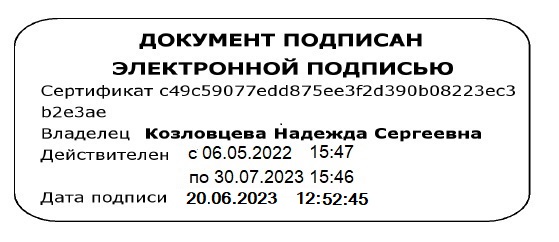 